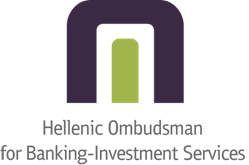  1,Massalias Street, 10680 Athens,  P.O. Box 9166, 10032 Athens   10440, +30 210 3376700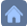 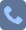    fax +30 210 3238821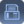  info@hobis.gr, www.hobis.gr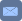 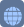 COMPLAINT FORMTO THE HELLENIC OMBUDSMAN FOR BANKING – INVESTMENT SERVICES1. PERSONAL DETAILS  (Please write in BLOCK LETTERS)1α. BUSINESS DETAILS  (Please write in BLOCK LETTERS)2. PERSONAL DETAILS OF AUTHORIZED REPRESENTATIVE (Please write in BLOCK LETTERS)(Please also attach a written authorization, with your signature certified by a public authority. A printable authorization form is found on  www.hobis.gr).3. DETAILS OF THE BANK OR INVESTMENT COMPANY YOUR COMPLAINT IS ABOUT4. OTHER DETAILS (Please tick   the appropriate box) 5. COMPLAINT DESCRIPTION(If you need more space to describe your complaint, continue on another sheet of paper and attach it to this Complaint Form.)6. YOUR REQUEST TO H.O.B.I.S./ PROPOSAL FOR DISPUTE RESOLUTION 7. ATTACHED DOCUMENTS in copy - CHECK LIST8. HOW DID YOU FIND OUT ABOUT H.O.B.I.S.?………………..………………………………………………………..9. DECLARATION / AUTHORIZATION- I declare that the content of this Complaint Form and of the submitted documents is true and that I agree to receive information on any of the addresses stated above (1, 1a & 2) (postal, e-mail or fax).- I concent to H.O.B.I.S. handling this dispute according to the procedure described on the website www.hobis.gr, of which I am informed.- In the context of the examination of this dispute, I authorize H.O.B.I.S. to request and obtain, on my behalf, from the bank or investment company involved, the necessary information and personal data, for the provision of which I expressly give my consent and to provide relevant information and documents to the bank or investment company involved.10. INSTRUCTIONS - CLARIFICATIONSPlease print this Complaint Form, fill it in and sign it.It is necessary to provide the above documents (CHECK LIST).If the complaint concerns more than one person (e.g. joint account, co-debtors) they also must fill in their personal details and sign the Complaint Form.We inform you, pursuant to article 11 of Law 2472/97, that personal data is being processed, with the  purpose of mediating for out-of-court dispute resolution, with banks and investment companies as recipients, to which you have the right to access and object.Detailed information on H.O.B.I.S. procedure can be found at www.hobis.gr.If you have any questions, please call us on 10440 (local charge) or +30 210 3376700.You can submit the Complaint Form and the attached documents to H.O.B.I.S.:CITY: …………………………..DATE: …..…/………/………..SIGNATURE(S):Name:Branch:YESNO1Have you taken up your complaint with the bank or investment company?  If yes, when?    …… /……/……..2Did you receive a written reply?  If yes, please attach3Has the complaint in question been subject to judicial proceedings? 4Have you contacted another ADR scheme in order to resolve your complaint?  If yes, which one?  ………………………………………………………………………DOCUMENT TYPE Please tick the box 1I.D. card or valid passport2If you are a company, the legal representative’s legalization documents and proof of  the annual turnover for last financial year3If you have authorized a third party to represent you, a written authorization with your  signature certified by a public authority. (A printable authorization form is found on www.hobis.gr)4Written bank or investment company reply and relevant correspondence5Relevant documents (contracts, account statements, transaction documents, etc.)6Other proof of your claim by e-mail,  as scanned documents, 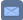 info@hobis.grby fax +30 210 3238821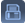 by post:     1, Massalias Street 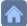 106 80 Athens, Greeceor P.O. Box 9166, 100 32 Athens, Greeceby visiting our office:   1, Massalias Street, Athens, Greece